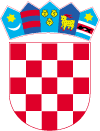 GradonačelnikKlasa:112-11/23-01/1Urbroj:2186-9-01-23-2Lepoglava, 01.09.2023.Na temelju odredbe članka 10. stavak 2. i 3. Zakona o službenicima i namještenicima u lokalnoj i područnoj (regionalnoj) samoupravi („Narodne novine“ broj 86/08, 61/11, 04/18 i 112/19) i članka  38. Statuta Grada Lepoglave („Službeni vjesnik Varaždinske županije“ broj 64/20 i 18/21), po prijedlogu privremenog pročelnika Jedinstvenog upravnog odjela Grada Lepoglave i u skladu s Proračunom Grada Lepoglave za 2023. godinu i projekcijama za 2024. i 2025. godinu („Službeni vjesnik Varaždinske županije“ broj 130/22), gradonačelnik Grada Lepoglave utvrđuje1. IZMJENE PLANA PRIJMAU SLUŽBU U JEDINSTVENI UPRAVNI ODJEL GRADA LEPOGLAVE ZA 2023. GODINU(Kratkoročni plan)Članak 1.U Planu prijma u službu u Jedinstveni upravni odjel Grada Lepoglave za 2023. godinu KLASA: 112-11/23-01/1, URBROJ: 2186-9-01-23-1 od 10. siječnja 2023. godine ( „Službeni vjesnik Varaždinske županije“  br.  1/2023 ) mijenja se Tablica koja je sastavni dio ovog Plana.Članak 4.Ove 1. Izmjene Plana prijma u službu stupaju na snagu danom donošenja, a  objaviti će se u „Službenom vjesniku Varaždinske županije“ i na web-stranici Grada Lepoglave.								    GRADONAČELNIK								       Marijan Škvarić, dipl. ing.